MUHASEBE MÜDÜRLÜĞÜ İŞLEM YÖNERGESİBİRİNCİ  BÖLÜMAmaç, Kapsam ve DayanakAmaç ve Kapsam :Madde 1- (1) Bu Yönerge, Bilecik Defterdarlığı Muhasebe Müdürlüğünün İş  ve İşlemlerinin yürütülmesinde izlenecek yol ve yöntemleri düzenlemektedir.Dayanak :Madde 2- (1) Bu Yönerge, Maliye Bakanlığı Kamu İç Kontrol Standartlarına Uyum Eylem Planında yer alan “KFS 8.1 İdareler, faaliyetleri ile mali karar ve işlemleri hakkında yazılı prosedürler  belirlemelidir.” şartı, “KFS 8.1.2 Defterdarlıkların  önemli faaliyetleri ile mali karar ve işlemlerini kapsayan yazılı prosedürler belirlenmesi”  eylemi çerçevesinde hazırlanmıştırTanımlar :Madde 3- (1) Bu Yönergede geçen;İşlem Yönergesi		: Muhasebe Müdürlüğü İşlem YönergesiniDefterdarlık 		: Bilecik DefterdarlığınıMüdürlük			: Muhasebe MüdürlüğünüMüdür			: Muhasebe MüdürünüPersonel			: Muhasebe Müdürlüğü çalışanlarınıBKMYBS			: Saymanlık Otomasyon Sistemini  KEÖS			: Kamu Elektronik Ödeme SisteminiK B S				: Kamu Harcama ve Muhasebe Bilişim Sistemini;  DMSİ                              : Döner Sermaye Muhasebe Sistemini                                       ifade  eder.Madde 3- (I) Muhasebe Müdürlüğünün GörevleriGenel bütçeli dairelerin muhasebe hizmetlerini yürütmek,Muhasebe birimleri arasında koordinasyonu ve uygulama birliğini sağlamak üzereDefterdar tarafından verilecek görüş ve önerileri hazırlamak,Muhasebe Yetkililiği görevi ile ilgili Sayıştay'a hesap vermek,Mevzuatında Bakanlıkça belirlenen esaslar çerçevesinde gelirlerin ve alacakların tahsili, giderlerin hak sahiplerine ödenmesi, para ve parayla ifade edilebilen değerler ile emanetlerin alınması, saklanması, ilgililere verilmesi, gönderilmesi ve diğer tüm mali İşlemlerin kayıtlarının yapılması ve belgelerin saklanması ile raporlanması İşlemlerini yürütmek,İlgili mevzuatı gereğince, genel yönetim sektörü kapsamındaki kamu idarelerinin mali verilerinin derlenmesi İşlemlerini yapmak, (2) Servisler ve Görevleria) Muhasebe Müdürlüğü aşağıdaki servislerden oluşur:I . Bütçe Gelirleri ServisiBütçe Gelirlerinden Red ve İadeler ServisiMuhasebe Birimleri Arası İşlemler ServisiYapı Denetim İşlemleri ServisiMuhasebe Yetkilisi Mutemedi İşlemleri ServisiKişi Borçları ServisiVezne ServisiBanka ServisiTetkik ServisiEmanetler Servisiİcra İşlemleri ServisiPersonel/Özlük ServisleriGörüş, Uygulama ve Rapor ServisiTaşınır İşlemleri ServisiSatın Alma (İdari ve Mali İşler) ServisiBilgi İşlem ServisiYevmiye ServisiEvrak Kayıt ve Arşiv İşlemleri ServisiŞeyh Edebali Üniversitesi Döner Sermaye İşlemleri Servisi2.1 Bütçe Gelirleri Servisi2.1.1 Yılı Merkezi Yönetim Bütçe Kanunu veya özel kanunlar gereğince bütçe geliri olarak nakden veya mahsuben yapılan tahsilâtları;  Gelir ve Kazanç Üzerinden Alınan Vergiler,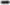 Mülkiyet Üzerinden Alınan Vergiler,Dahilde Alınan Mal ve Hizmet Vergileri,Uluslararası Ticaret ve Muamelelerden Alınan Vergiler, Damga Vergisi,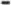 Harçlar,Mal ve Hizmet Satış Gelirleri,Malların Kullanma veya Faaliyette Bulunma İzni Gelirleri,KİT ve Kamu Bankaları Gelirleri,Kurumlar Hasılatı, Kurumlar Karları,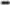 Kira Gelirleri,Diğer Teşebbüs ve Mülkiyet Gelirleri,Yurt Dışından Alınan Bağış ve Yardımlar,Merkezi Yönetim Bütçesine Dahil İdarelerden Alınan Bağış ve Yardımlar,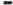 Diğer İdarelerden Alınan Bağış ve Yardımlar,Kurumlardan ve Kişilerden Alman Yardım ve Bağışlar,Proje Yardımları,Özel Gelirler,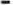 Faiz Gelirleri,Kişi ve Kurumlardan Alınan Paylar, Para Cezaları,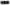  Diğer Çeşitli Gelirler,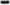 Taşınmaz Satış Gelirleri,Taşınır Satış Gelirleri,Menkul Kıymet ve Varlık Satış Gelirleri, Diğer Sermaye Satış Gelirleri,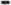 Yurtiçi Alacaklardan Tahsilat,Yurtdışı Alacaklardan Tahsilat, Başka Yerde Sınıflandırılmayan Vergiler,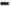 Maliye ve Gümrük Bakanlığı ile Türkiye Ticaret Sanayi, Deniz Ticaret Odaları ve Ticaret Borsaları Birliği yetkilileri ile imzalanan 06.08.1985 tarihli protokol gereği iş makinası tescil belgesi vb. tedariki ve dağıtımı ileMüdürlükçe verilmesi gibi işlemler sonucunda tahsil edilen tutarları, bütçe geliri olarak kaydetmektir.Bütçe Gelirlerinden Red ve İadeler ServisiBütçe gelirlerinden fazla ve yersiz yapılan tahsilatların red ve iade işlemlerini yapmaktır.Muhasebe Birimleri Arası İşlemler ServisiGenel bütçeli kamu idarelerine ait muhasebe birimlerinin birbirlerine gönderdikleri veya birbirlerinden aldıkları para ve kıymetler ile birbirleri adına nakden veya mahsuben yaptıkları tahsilat ve ödemeleri yapmaktır.Yapı Denetim İşlemleri Servisi4708 sayılı Yapı Denetimi Hakkında Kanun gereğince, yapı sahipleri tarafından Müdürlük hesabına yatırılan yapı denetim hizmet bedellerini alacaklılarına ödenmek üzere emanet hesabında izlemektir.2.5 Muhasebe Yetkilisi Mutemedi İşlemleri ServisiMuhasebe Yetkilisi Mutemetlerinin Görevlendirilmeleri, Yetkileri, Denetimi ve Çalışma Usul ve Esasları Hakkında Yönetmelik uyarınca;Anayasa Mahkemesi Başkanlığı, adli ve İdari mahkeme başkanlıkları ile icra müdürlüklerinde görevli muhasebe yetkilisi mutemetlerince,5326 sayılı Kabahatler Kanunu ve 5018 sayılı Kanuna ekli (1) sayılı cetvelde yer alan genel bütçe kapsamındaki kamu idareleri tarafından verilen İdari para cezalarının tahsiliyle görevli muhasebe yetkilisi mutemetlerince,2698 sayılı Milli Eğitim Bakanlığı Okul Pansiyonları Kanunu ile 15/8/1983 tarihli ve 83/6950 sayılı Bakanlar Kurulu Kararıyla yürürlüğe konulan Milli Eğitim Bakanlığına Bağlı Okul Pansiyonları Yönetmeliği hükümlerine göre pansiyon gelirlerinin tahsiliyle görevli muhasebe yetkilisi mutemetlerince, tahsil edilen tutarları, muhasebe birimi veznesince teslim alınmadan önce kontrol etmektir.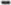 2.6 Kişi Borçları ServisiKamu İdarelerinin faaliyet alacakları ve kurum alacakları dışında kalan ve kamu idarelerince tespit edilen kamu zararından doğan alacaklar ile diğer alacaklar;  657 sayılı Devlet Memurları Kanununun 13 üncü maddesi uyarınca yürürlüğe konulan Devlete ve Kişilere Memurlarca Verilen Zararların Nevi ve Miktarlarının Tespiti, Takibi, Amirlerinin Sorumlulukları, Yapılacak Diğer İşlemler Hakkında Yönetmelik hükümlerine göre alınması gereken tutarlar,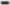  Mecburi hizmet kaydı ile çeşitli okullarda okutturulan veya staj için gönderilen memur, öğretmen, öğrenci ve benzerlerinden başarılı olamayan veya herhangi bir şekilde akdi ihlal edenlerden alınması gereken tutarlar,  Veznedarların muhafazası altında bulunan para, menkul kıymet ve değerli kâğıtlardan noksan çıkan veya zimmete geçirilen tutarlardan bu hesaba kaydedilmesine karar verilenler,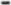 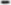 Bütçe giderleri hesabı dışındaki diğer hesaplara borç veya alacak kaydı suretiyle verildiği, alındığı veya gönderildiği halde çalınan, zayi olan, fazla veya yersiz verilen veya noksan çıkan tutarlar,Bütçe içi veya bütçe dışı olarak verilen veya gönderilen ön ödemelerden süresinde mahsup edilmeyen veya zimmete geçirilen tutarlar,Tahsildar, veznedar veya bu işlerle görevlendirilmiş bulunan memur ve mutemetler tarafından alındı veya diğer resmi belgeler karşılığında tahsil edildikten sonra zimmete geçirilen veya kaybedilen tutarlar,Bakanlıkça borç kaydedilmesi bildirilen tutarlar ile yukarıda belirtilen tutarlar için tahakkuk ettirilecek faizler, için kişilerden alacaklar izleme dosyası açmak ve borç kaydetmektir.2.7 Vezne ServisiTahsilat ve Bakanlıkça belirlenen ödeme işlemlerini yapmak,Gün içerisinde tahsil edilen paralardan, kasa fazlası tutarını bankaya yatırmak,Çeşitli nedenlerle aynı gün paranın bankaya yatırılmasının mümkün olmaması ve kasa fazlasının bulunması durumunda, muhasebe yetkilisi ile birlikte kasa tutarını müşterek muhafaza altına almak,Değerli kağıtların teslim alınması ve il dahilinde hizmet veren malmüdürlükleri İle İlgili kamu kurum ve kuruluşlarının değerli kağıt ihtiyaçlarım karşılamak,Müdürlük veznelerine ihale kanunları, vergi kanunları, gümrük kanunları ve diğer mevzuat gereğince teminat ve depozito olarak teslim edilen teminat ve garanti mektupları ile şahsi kefalete ilişkin belgeleri almak, saklamak ve ilgililere iade etmek,Muhasebe Müdürlüğüne intikal ettirilen menkul kıymet ve varlıkların (altın, gümüş, pırlanta ve benzeri kıymetli madenler, antika niteliğindeki eşya, para, pul gibi menkul varlıklar, döviz vb.) teslim almak, saklamak ve mevzuatı gereği ilgili yerlere göndermek veya iade işlemlerini yapmak,Kıymetli Evrak ve Basılı Kağıtlar Şube Müdürlüğünden Defterdarlığa bağlı muhasebe birimleri ile merkez muhasebe birimlerinde kullanılmak üzere basılı kağıtları talep etmek, teslim alınan kağıtları, basılı kağıt deposuna alarak alındı kayıt defterine işlemek,Genel Bütçe kapsamı dışındaki muhasebe birimlerince talep edilen basılı kağıtları birim fiyatları üzerinden bütçeye gelir kaydederek, kurumca görevlendirilen personele teslim etmek,Genel Bütçe kapsamındaki Muhasebe Birimlerince görevlendirilen personele İstenilen basılıkağıtları zimmet karşılığı teslim etmek,Merkezi Yönetim Muhasebe Yönetmeliğinde tanımı yapılan yetkili memurlara zimmetle veya peşin para ile değerli kağıtları vermektir.2.8 Banka ServisiGenel Bütçe kapsamındaki kamu İdarelerinin nakit İhtiyaçlarım KEÖS üzerinden talep etmek ve karşılanan tutarların ödemelerini yapmak,Türkiye Bilimsel ve Teknolojik Araştırma Kurumu (TÜBİTAK) projeleri ile ilgili ödemeleri Ziraat Bankasına göndermek,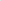 Suriye uyruklu tüzel kişilere ait mallar hesabında muhafaza edilen gelirleri üçer aylık vadeli hesaplarda nemalandırmak ve bu hesaplara ilişkin işlemleri yapmak,Genel Bütçe Kapsamındaki Kamu İdarelerinin Ödeme ve Tahsilat İşlemlerinin Elektronik Ortamda Gerçekleştirilmesine İlişkin Usul ve Esaslar uyarınca vergi dairelerinin red ve iade ödemelerinin KEÖS üzerinden ödemesini yapmak,Kişi ve kurumlar tarafından bankaya yatırılan paraların muhasebeleştirme işlemlerini yapmaktır.2.9 Tetkik Servisi2.9.1 Genel Bütçeli İdarelere ait harcama birimlerinin;2.9.1.1 Aylık ve özlük hakları ile 6245 sayılı Harcırah Kanunu gereğince, kamu personeline ödenen yurtiçi ve yurtdışı sürekli görev yolluğu, yurtiçi ve yurtdışı geçici görev yolluğu, seyyar görev tazminatı ve emekliye ayrılan personele ödenen tazminata ilişkin ödeme belgelerini,2.9.12 5018 sayılı Kanun ile Ön Ödeme Usul ve Esasları Hakkında Yönetmelik gereğince, harcama birimlerinin ön ödeme şeklinde ödeme ve mahsup işlemlerini yapmak üzere ve mevzuatları gereği bütçe dışı ödemelere ilişkin ön ödeme belgelerini,2.9.1.3 İlgili mevzuatları gereğince; Tüketim mal ve malzeme alımları,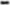 Demirbaş, makine teçhizat ve taşıt alım giderleri,Elektrik, su, doğalgaz ve benzeri tüketim giderleri,Makine teçhizat demirbaş bakım onarım giderleri, taşıma giderleri, kira bedelleri,Çeşitli hizmet alımları,Temsil ağırlama tören fuar ve tanıtma giderleri, Sanat eseri alımları,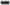  Ulaştırma ve haberleşme giderleri,  Taşınmaz mal alım bedelleri,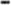 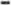  Kamulaştırma bedelleri,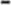 Yapı, tesis ve onarım giderleri,Katılma payı sermaye teşkilleri yardım pay ve benzeri giderler,Borç,Boş lojman giderleri,Huzur hakkı, ödül ve ikramiyeler,Mahkeme harç ve giderleri,Kurs ve toplantılara katılma giderleri,Bey'iye aidatları,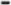  Bilirkişi, adli yardım, kovuşturma ve uzlaştırma giderleri,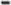 İlan giderleri, Seçim giderleri,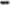 İl Özel İdaresince ödenen muhtar maaşlarına ait giderler,  Adalet Bakanlığı'na bağlı cezaevlerindeki tutuklu ve hükümlülerinin Tedavi Giderleri,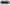 Er ve erbaşların harçlıkları ile tedavi giderleri, Türk öğrencilerin bursları İle yabancı uyruklu öğrencilerin burs ve tedavi giderleri,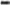 3308 sayılı Mesleki Eğitim Kanunu gereğince uygulamalı eğitim yapan öğrenci harçlıkları, belgelerini tetkik etmek üzere "tahakkuk evrakı teslim listesi” ile teslim almak, hata ve noksanlık olması halinde "hata ve noksanı bulunan tahakkuk evrakı listesi” ile iade etmek, sisteme veri girişini yapmak ve mevzuatı gereği vergi borcu sorgulaması gereken ödeme belgelerinin sistem üzerinden sorgulamasını yapmak,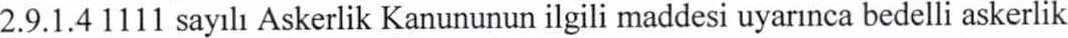 uygulaması kapsamında toplanan kaynağın kullanımı, muhasebeleştirilmesi ile özel hesabın İşleyişine dair esaslar çerçevesinde; İlgili kamu kurumlarından gelen ödeme evraklarım kontrol ederek, Aile ve Sosyal Politikalar Bakanlığı Merkez Saymanlık Müdürlüğünce ödenmesine esas olmak üzere tetkik etmektir.2.10 Emanetler ServisiMali yıl içinde ödeme emri belgesine bağlandığı halde, nakit yetersizliği veya hak sahibinin müracaat etmemesi nedeniyle ilgililerine ödenemeyen bütçe emaneti tutarlarını emanet hesaplarına almak, ilgililerin hesabına aktarmak, zamanaşımına uğrayanları gelir kaydetmek,Genel bütçe kapsamındaki kamu idarelerinde bir taahhüde ve harcama talimatına dayanmayan giderlere ilişkin olup, Bakanlıkça belirlenecek ekonomik kodlardan yapılan ve bütçede ödeneği öngörülmüş olmakla birlikte, oluştuğu yer ve zamanda ödeneği bulunmadığı için ödenemeyen giderlerden kaynaklanan bütçeleştirilecek borçları emanet hesaplarına almak, ödeneği gelmesi halinde İlgililerin hesabına göndermek,Mevzuatları gereği nakden veya mahsuben tahsil edilen depozito ve teminatlardan; İhale Teminatları,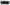 Adli Teminatlar,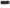 Döviz Cinsinden Alınan Teminatlar,Beyan Edilen Gümrük Vergileri ve Fazlaları Depozitoları,  Maden Ruhsatı Teminatları, emanet hesaplarına almak, ilgililerin hesabına göndermek, zamanaşımına uğrayanları gelir kaydetmek,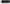 2.10.4 Emanet olarak nakden veya mahsuben tahsil edilen;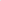 Pansiyon % 12' leri,Aidatlar,Oyak Kesintileri, Resmi Daire ve Kurumlara Ait 6183 Sayılı Kanuna Göre Tahsil Edilen Emanetler,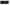 Resmi Daire ve Kurumlara Ait Diğer Emanetler,Ölen Kimselere Ait Paralar, Vergi Dışı Gelirlerden Yapılacak İadeler,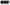 Fazla ve Yersiz Tahsilat,Personele Ait Emanetler,Yüklenicilerden Yapılan İhtiyat Kesintileri, 2/13 Kapsamında Alman Başvuru Bedeli,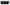  2/13 Kapsamında Tahsil Edilen Kredi Bedelleri,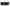  Kişilere Ait Diğer Emanetler,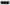  Muhasebe Birimi Nezdinde Açtırılan Krediler,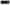 Niteliği Belli Olmayan Paralar,Dağıtılacak Gümrük Para Cezaları, Gümrük Fazla Çalışma Paraları,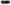  Tapu Akit Ücretleri,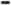 5607 Sayılı Kaçakçılık ile Mücadele Kanununa Göre Dağıtılacak Para Cezaları, Özel Tahakkuklardan Emanete Alınanlar,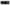 Sendikalara Ait Kesintiler,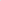  Başka Muhasebe Birimleri Adına Yapılan Kesintiler,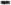 Emanet Niteliğindeki Diğer Kesintiler,tutarlarını emanet hesap kodlarına kaydetmek, mevzuatları gereği süresi içerisinde ilgili kurum, kuruluş hesabına aktarmak, zamanaşımına tabi olan emanet tutarlarından zamanaşımına uğrayanları gelir kaydetmek,İlgili mevzuatı gereğince, Sosyal Güvenlik Kurumu adına prim olarak nakden veya mahsuben tahsil edilen emanet tutarlarını muhasebeleştirmek ve tahsil edilen prim tutarlarım mevzuatında belirtilen süre içerisinde Kurum hesabına göndermek,2489 sayılı Kefalet Kanunu gereğince nakden veya mahsuben tahsil edilen emanet tutarlarım muhasebeleştirmek ve tahsil edilen kesintileri mevzuatında belirtilen süre İçerisinde Sandık hesabına göndermek,2872 sayılı Çevre Kanunu gereği tahsil edilen idari para cezalarından %50 kurum payını ilgili Kuruma göndermek,Nakden veya mahsuben tahsil edilen bütçe gelirlerinden özel kanunları gereğince, mahalli idareler ve fonlar ile diğer kurumlara aktarılmak üzere hesaplanan paylar ve bütçe gelirleri ile birlikte tahsil edilen diğer kamu idarelerine ait payları emanet hesaplarına almak, mevzuatında belirtilen süre içerisinde ilgili hesaplara aktarmak,Anayasa Mahkemesince kapatılmasına karar verilen siyasi partilerin MilliEmlak Birimlerine intikal ettirilen ve para ile ifade edilen varlıklarım Emanetler Hesaplarında takip etmek,2.10.10 Suriye uyruklu vatandaşlara ait Müdürlüğe intikal eden varlıkları T.C. Ziraat Bankası Merkez Şubesinde açılan vadeli hesaplarda tutmaktır.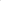 2.11 İcra İşlemleri Servisi2004 sayılı İcra ve İflas Kanunu hükümlerine göre haklarında icra takibine geçilen kamu çalışanları ile ilgili olarak, icra müdürlüklerinden kurumlarına intikal eden haciz kararları üzerine icra ile ilgili gerekli işlemleri yapmaktır.2.12 Personel/Özlük ServisleriMüdürlük personelinin göreve başlayış, görevden ayrılış, görevlendirme, fazla çalışma, disiplin, izin, rapor, mal bildirimi, kimlik, emeklilik ve benzeri özlük işlemleriyle ilgili yazışmalarını Personel Müdürlüğü ile yapmak,Özlük işlemleri ile ilgili konulardaki dilekçeleri Personel Müdürlüğüne göndermek,Maaş, terfi farkı, fazla çalışma ücreti, sosyal yardım ve harcırah ödemelerini gerçekleştirmek,2.13 Görüş, Uygulama ve Rapor Servisi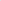 5018 sayılı Kanun ile 178 sayılı KHK gereğince ilgili kurum, kuruluş ve kişilerce istenilen bilgi ve görüşlerin, kanuni dayanakları araştırılarak Defterdarlık görüşünü hazırlamak, gerektiğinde konuyu Bakanlığa ileterek alınacak görüşü ilgili yerlere bildirmek,İş ve işlemlerle ilgili düzenlenen raporlara cevap vermek ve gereğini yapmaktır.Taşınır İşlemleri ServisiTaşınır Mal Yönetmeliği gereğince, genel bütçe kapsamındaki kamu idarelerinin taşınırlarına İlişkin, hizmet verilen harcama birimlerinin taşınır İşlemlerinin muhasebe kayıtlarını tutmaktır.Satın Alma (İdari ve Mali İşler) ServisiMuhasebe biriminin satın alma (idari ve mali işler) hizmetlerini yürütmektir.Bilgi İşlem ServisiDefterdarlığa bağlı muhasebe birimlerinin; çağrı takip sisteminde açık ve kapatılmış olan çağrıların mahiyetlerini araştırmak ve takip etmek,Say2000i sistemi kapsamındaki donanımların envanter kayıtlarını tutmak, arıza ve bakım işlerini takip etmek, kullanıcılara yönelik sorunları gidermek,Mahalli idarelere mali istatistik verilerinin sisteme girişinin yapılabilmesi İçin şifre zarflarım vermek, veri girişlerinin yapılmasını sağlamak,Harcama birimlerinin KBS ve HYS kullanıcılarına şifre zarflarını vermek, dairelerin sistemde tanımlanması işlemini yapmaktır.2.17 Yevmiye ServisiMüdürlükte hizmet veren tüm servislerde yapılan iş ve işlemler sonucu düzenlenen ödeme emri belgesi ve muhasebe işlem fişlerini ilgili servislerden teslim almak,Ödeme belgeleri ile muhasebe işlem fişlerinin ikinci nüshalarım yevmiye sırasına göre günlük olarak dosyalamak,Ay sonunda günlük olarak ayrılan ödeme emri belgeleri ve muhasebe işlem fişlerinin birinci suretleri ekleriyle birlikte dosyalanarak iç ve dış denetime hazır halde tutmaktır.2.18 Evrak Kayıt ve Arşiv İşlemleri ServisiKamu kurum ve kuruluşlarından gelen ve Müdürlükten giden her türlü belge ile gerçek kişilerin taleplerini içeren yazıları kayda almak,Müdürlüğe gelen evrakları içeriğine göre tasnif ederek ilgili servis yöneticilerine teslim etmek,Müdürlüğe gelen ve giden evraklardan muhafaza edilmesi gerekenleri dosyalamak,Müdürlüğün arşiv iş ve işlemlerini mevzuatına göre yapmaktır.Şeyh Edebali Üniversitesi Döner Sermaye İşlemleri Servisi2.19.1 Üniversite Birimlerinin Döner Sermaye Ödeme İşlemlerini DMSİ sistemi üzerinden yapmaktır.2.19.2 Üniversite Birimlerinin vadeli ve vadesiz banka hesaplarını takip etmek ilgili yazışmaları yapmaktır.